Scéim na gCleachtóirí Príobháideacha um Chosaint Idirnáisiúnta de chuid An Bord um Chúnamh Dlíthiúil - Foirm Éilimh (CF1)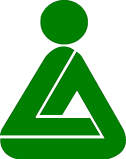 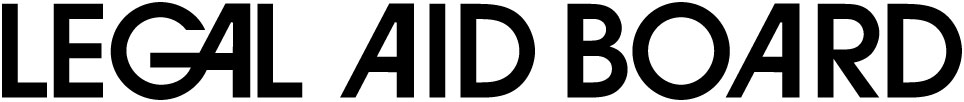 Éileamh ar tháille iníoctha faoi Scéim na gCleachtóirí Príobháideacha um Chosaint IdirnáisiúntaÁbhar: Ticeáil an bosca/na boscaí ábhartha sa tábla/sna táblaí faoi iamh chun na hábhair dá bhfuiltear ag éileamh táille a shonrú.       Deimhnímse gur sholáthair mé na seirbhísí dlíthiúla faoi mar a shonraítear sa tábla/sna táblaí faoi iamh i gcomhréir leis na téarmaí agus na coinníollacha do Scéim na gCleachtóirí Príobháideacha um Chosaint Idirnáisiúnta  agus  táimse ag lorg dá réir íoc na táille iomchuí i gcomhréir leis na téarmaí agus na coinníollacha úd.NB caithfidh an méid seo a leanas bheith i dteannta le foirm éilimh chomhlánaithe:Cóip den deimhniú cúnaimh dhlíthiúil sínithe nó údarás scríofa éigin eile (i gcás seirbhísí breise) agusLitir ón údarás cinnteoireachta ábhartha mar fhianaise de chéim an cháisI gcásanna arna n-atreorú ag ionaid dlí Chorcaí agus na Gaillimhe seol an fhoirm éilimh chuig: An tAonad Cleachtóirí Príobháideacha, An Bord um Chúnamh Dlíthiúil, Sráid an Chalaidh, Cathair Saidhbhín, Co. Chiarraí, V23 RD36DX 166 004.DX 166 004.I gcásanna arna n-atreorú ag Ionad Dlí Mhargadh na Feirme seol an fhoirm éilimh chuig: An tAonad Tacaíochta, Ionad Dlí Mhargadh na Feirme, 48 Sráid Brunswick Thuaidh, Baile Átha Cliath 7, D07 PE0C. DX 1085 Na Ceithre Cúirteanna.________________________________________________________________________                                                                                                                                        Le haghaidh Úsáide Oifige:Tábla na dtáillí éilitheSceideal 1 - Táillí éilithe do chásanna tearmainn agus gaolmhara dár atreoraíodh chuig aturnae ó 1 Meán Fómhair 2016 nó go dtí tosú fhorálacha an nóis imeachta aonair de chuid an tAcht um Chosaint Idirnáisiúnta 2015 Sceideal 2 – Sceideal na dtáillí do Chásanna um Chosaint Idirnáisiúnta ar pléadh leo ó dháta tosaithe fhorálacha nóis imeachta aonair an tAcht um Chosaint Idirnáisiúnta 2015Sceideal 3 - Sceideal táillí do chásanna idirthréimhseacha a tionscnaíodh ach nár críochnaíodh roimh thosú fhorálacha an nóis imeachta aonair de chuid an tAcht um Chosaint Idirnáisiúnta 2015Aturnae:Uimh. CP:Uimh. CP:Ainm an Chliaint:Tag. Ionaid Dlí:Tag. DJE:Tag. DJE:Méid Iomlán arna éileamh:  €Céim reatha an cháis seo:Dlite don CBL:  TÁ/NÍLUimh. CBL más infheidhmithe:Síniú an aturnae:                           Dáta:“Dáta Fála” an Éilimh sa Cheannoifig:“Dáta Fála” an Éilimh sa Cheannoifig:Éileamh ceadaithe agDátaÍocaíocht ÚdaraitheDátaTáillí i gcomhair cásanna tearmainn (lena n-áirítear  aon íocaíochtaí le habhcóide agus cé is moite den CBL) Ábhair a éilítear i leith an chéad chliant √Ábhair a éilítear  i leith an chéile* √Ábhair a éilítear i leith leanaí le cás ar leithligh** √a) Soláthar réamh-cheistneora agus comhairle réamh-agallaimh i ndáil leis an tearmann agus leis an gCosaint Choimhdeach mar a n-atreoraítear an cliant chun an aturnae sula gcomhlánaítear agus sula dtaisctear an cheistneora chuig ORAC lena n-áirítear aighneachtaí réamh-agallaimh agus gach comhairle agus ionadaíocht i ndáil le Baile Átha Cliath III.b) Soláthar comhairle réamh-agallaimh i ndáil leis an tearmann agus leis an gCosaint Choimhdeach mar a n-atreoraítear cliant chun an aturnae tar éis chomhlánú agus thaisceadh an cheistneora chuig ORAC agus sula bhreastalaítear ar agallamh ORAC, lena n-áirítear aighneachtaí réamh-agallaimh agus comhairle agus ionadaíocht ar bith i ndáil le Baile Átha Cliath III. c) Iarratas ar chosaint choimhdeach chuig ORAC  d) Ionadaíocht roimh an mBinse Achomhairc do Dhídeanaithe i ndáil le hachomharc Bhaile Átha Cliath III.e) Achomharc i gcoinne mholadh diúltach ar thearmann sa chéadchéim chuig an mBinse Achomhairc do Dhídeanaithe mar ar fheidhmigh an t-aturnae/comhlacht céann mar ionadaí an chliaint ag céim ORAC mar a mbaineann éisteacht béil leis an achomharc.f) Achomharc i gcoinne mholadh diúltach ar thearmann sa chéadchéim chuig an mBinse Achomhairc do Dhídeanaithe i gcomhair cáis a mbítear á athphróiseáil nó mar nár fheidhmigh an t-aturnae/comhlacht mar ionadaí an chliaint roimhe sin mar a mbaineann éisteacht béil leis an achomharc.g) Achomharc i gcoinne mholadh diúltach ar thearmann chuig an mBinse Achomhairc do Dhídeanaithe i leith na bpáipéar amháin.h) Ionadaíocht roimh an mBinse Achomhairc do Dhídeanaithe sa chás gur taisceadh an t-achomharc sular atreoraíodh an cás chuig an aturnae.  Ní bheidh feidhm leis an táille don leanbh ach amháin mar a mbíonnn éisteach béil ar leithligh i ndáil le cás an linbh.i) Achomharc mholadh diúltach i leith cosanta coimhdí chuig an mBinse Achomhairc do Dhídeanaithej) Iarratas ar chead fanachta chun an AireInáirithe leis an méid thuasInáirithe leis an méid thuasInáirithe leis an méid thuask) Atráthanna Ináirithe leis an méid thuasInáirithe leis an méid thuasInáirithe leis an méid thuasl) Glaonna ar aisInáirithe leis an méid thuasInáirithe leis an méid thuasInáirithe leis an méid thuasm) Féadfar táille aistarraingthe i leith an mhionteagaisc a íoc faoi réir fhianaise den saothar a rinneadh faoin gcomhadTáillí i gcomhair cásanna (lena n-áirítear aon íocaíochtaí le habhcóide agus cé is moite den CBL) Ábhair a éilítear i leith an chéad chliant √Ábhair a éilítear  i leith an chéile* √Ábhair a éilítear i leith leanaí le cás ar leithligh** √a) Soláthar seirbhísí dlíthiúla sa chéadchéim i ndáil le hiarratas ar Chosaint Idirnáisiúnta (i gcomhair tearmainn agus cosanta coimhdí) lena n-áirítear iarratas ar chead fanachta sa Stát faoi Alt 16 den Acht um Chosaint Idirnáisiúnta 2015.b) Achomharc i gcoinne mholadh diúltach tearmainn agus/nó achomharc i gcoinne mholadh diúltach cosanta coimhdí chuig an mBinse Achomhairc um Chosaint Idirnáisiúnta mar a mbaineann éisteacht béil leis an achomharc. c) Soláthar comhairlí agus ionadaíochtaí chuig an Oifig um Chosaint mar a mbítear ag próiseáil iarratas an chliaint faoi Rialachán Bhaile Átha Cliath III, lena n-áirítear comhairlí i ndáil le hagallamh Airteagal 5 murar tharla an méid céanna go fóill, agus lena n-áirítear aighneachtaí i ndáil le Baile Átha Cliath III de réir mar is cuí.d) Soláthar comhairle, dréachtú fhógra achomhairc agus ionadaíocht ag an mBinse Achomhairc um Chosaint Idirnáisiúnta chun críche achomhairc i gcoinne cinnidh chun an cliant a aistriú chuig dlínse éigin eile an AE de bhun fhorálacha Rialachán Bhaile Átha Cliath III.e) Comhairle, aighneachtaí agus ionadaíocht sa Chúirt Chuarda, ag clúdach gach ábhar i ndáil le haisghairm dearbhaithe stádais dídeanaí nó dearbhaithe cosanta coimhdí faoi alt 52 den Acht um Chosaint Idirnáisiúnta 2015.f) Comhairle, aighneachtaí agus achomharc chuig an mBinse Achomhairc um Chosaint Idirnáisiúnta i ndáil le doghlacthacht iarratais faoi Alt 21 den Acht um Chosaint Idirnáisiúnta 2015.g) Comhairle agus aighneachtaí i ndáil le hachomharc luathaithe faoi Alt 43 den Acht um Chosaint Idirnáisiúnta 2015 mura mbíonn éisteacht béil ar bith ann. h) Táille is iníoctha mar a n-éiríonn an cliant dotheagmhála tar éis an chéad chomhairliúchán leis an aturnae sula ndéantar saothar substainteach. i) Atráthanna Ináirithe leis an méid thuasInáirithe leis an méid thuasInáirithe leis an méid thuasj) Glaonna ar aisInáirithe leis an méid thuasInáirithe leis an méid thuasInáirithe leis an méid thuask) Féadfar táille aistarraingthe i leith an mhionteagaisc a íoc faoi réir fhianaise den saothar a rinneadh faoin gcomhadTáillí i gcomhair cásanna tearmainn (lena n-áirítear  aon íocaíochtaí le habhcóide agus cé is moite den CBL) Ábhair a éilítear i leith an chéad chliant √Ábhair a éilítear  i leith an chéile* √Ábhair a éilítear i leith leanaí le cás ar leithligh** √a) Soláthar seirbhísí dlíthiúla sa chéadchéim i gcomhréir le Treoirlínte Dea-chleachtais an Bhoird i ndáil le hiarratas ar chosaint choimhdeach agus ar chead fanachta sa Stát faoi fhorálacha idirthréimhseacha an tAcht um Chosaint Idirnáisiúnta 2015.b) Achomharc i gcoinne mholadh diúltach i leith cosanta coimhdí chuig an mBinse Achomhairc um Chosaint IdirnáisiúntaAn táille iomlán arna héileamh ó gach trí thábla thuas: